Groupe 1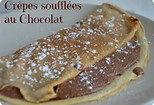 Foisonnement de la crèmeExpérienceApplicationChantilly chocolatFaire fondre 175g de chocolat à 35°C.Dans la crème grasse montée à froid (dernière expérience), incorporer 1/3 de la masse de chocolat fondu, puis les 2/3 restants.CrêpesPeser 125g de farine et disposer en fontaine.Ajouter 3 œufs au centre, 1 pincée de sel, 10g de sucre et 0.25l de lait.Mélanger sans faire de grumeaux.Passer au chinois.Faire sauter des crêpes fines.FinitionDisposer de la chantilly chocolat sur une moitié de crêpe.Replier en 2 et disposer sur plat.ProcédureConstatMonter 0.5 L de crème allégéeLa crème n'arrive pas à foisonner comme une une crème fouettée normale car elle manque de matière grasse. Monter 0.5 L de crème à T°C ambianteLe manque de froid ne facilite pas le foisonnement de la crème.Monter 0.5 L de crème à 3°C et 35% de matière grasseLa présence de matière grasse et le froid combinés permettent un foisonnement stable car la MG reste bien ferme.